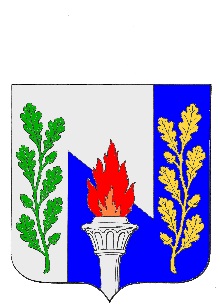 Тульская областьМуниципальное образование рабочий поселок ПервомайскийЩекинского районаСОБРАНИЕ ДЕПУТАТОВПроект решенияот «  » февраля 2024 года 							№ О внесении изменений в Решение Собрания депутатов муниципального образования рабочий поселок Первомайский Щекинского района от 18.12.2023 года №7-26 «О бюджете муниципального образования рабочий поселок Первомайский Щекинского района на 2024 год и на плановый период 2025 и 2026 годов»В соответствии со статьями 27, 51 Устава муниципального образования рабочий поселок Первомайский Щекинского района, статьей 25 «Положения о бюджетном процессе в муниципальном образовании рабочий поселок Первомайский» Щекинского района, Собрание депутатов муниципального образования рабочий поселок Первомайский Щекинского района РЕШИЛО:Статья 1. Внести в Решение Собрания депутатов муниципального образования рабочий поселок Первомайский Щекинского района от 18.12.2023 года №7-26 «О бюджете муниципального образования рабочий поселок Первомайский Щекинского района на 2024 год и на плановый период 2025 и 2026 годов» следующие изменения:дополнить статьей 9 «Предоставление бюджетного кредита бюджету муниципального образования Щекинский район» следующего содержания «1. Установить, что в 2024 году бюджетный кредит бюджету муниципального образования Щекинский район предоставляется из бюджета муниципального образования рабочий поселок Первомайский Щекинского района на покрытие временных кассовых разрывов, возникающих при исполнении бюджета муниципального образования Щекинский район, на срок, не выходящий за пределы финансового года. 2. Установить плату за пользование указанным в части 1 настоящей статьи бюджетным кредитом в размере одной второй ключевой ставки Центрального банка Российской Федерации, действующей на день заключения договора о предоставлении бюджетного кредита. 3. Бюджетный кредит предоставляется по письменному обращению администрации Щекинского района на имя главы администрации муниципального образования рабочий поселок Первомайский Щекинского района с указанием цели, сроков, суммы испрашиваемого кредита. Бюджетный кредит, указанный в части 1 настоящей статьи, предоставляется бюджету муниципального образования Щекинский район без предоставления ими обеспечения исполнения своих обязательств по возврату указанного кредита, уплате процентных и иных платежей, предусмотренных договором о предоставлении бюджетного кредита. 4. Выдача бюджетного кредита оформляется договором о предоставлении бюджетного кредита между главой администрации муниципального образования рабочий поселок Первомайский Щекинского района или лицом, его замещающим, и уполномоченным лицом администрации муниципального образования Щекинский район. На основании указанного договора администрация муниципального образования рабочий поселок Первомайский Щекинского района производит перечисление средств с единого счета бюджета на единый счет бюджета муниципального образования Щекинский район».статью 9 считать статьей 10, статью 10 считать статьей 11, статью 11 считать статьей 12, статью 12 считать статьей 13, статью 13 считать статьей 14, статью 14 считать статьей 15.Приложения 1, 16 изложить в редакции приложений 1, 2 к настоящему Решению.Настоящее Решение подлежит публикации в информационном бюллетене «Первомайские вести» и размещению на официальном сайте муниципального образования рабочий поселок Первомайский Щекинского района http://pervomayskiy-mo.ru. Решение вступает в силу со дня официального опубликования.Статья 2.Вступление в силу настоящего РешенияГлава муниципального образования рабочий поселок Первомайский Щекинского района М.А. Хакимов 